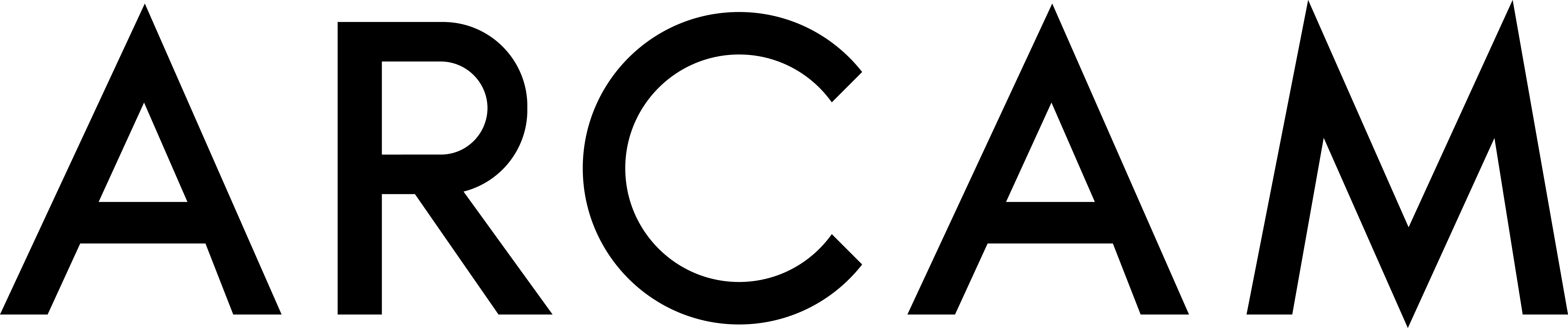 Radia Remote Control Alternative Functions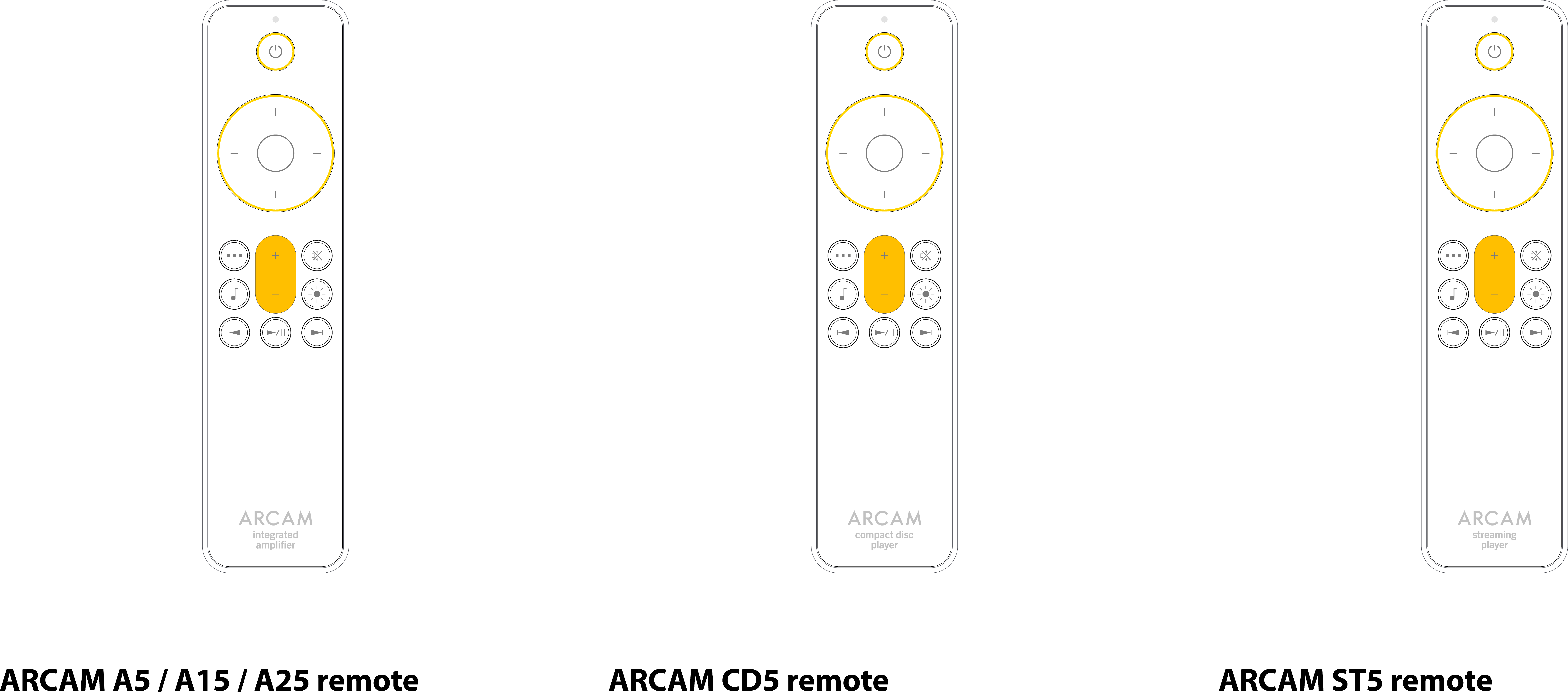 Table of ContentsTable of Contents	2A5, A15, A25	4Alternative function selection	4Amplifier Remote Control Codes	4CD5	5Alternative function selection	5CD5 Remote Control Codes	5ST5	6Alternative function selection	6ST5 Remote Control Codes	6The remote controls supplied with the ARCAM Radia A5, A15, A25 amplifiers, the CD5 CD player and ST5 streamer are supplied to work with the products with which they are supplied and for the most common use cases.
To help our customers who may have more specialised requirements the function of the remotes for all these  products can be configured to allow different system codes or the ability to control some functions of other products.A5, A15, A25The remote supplied with the A5, A15 and A25 Radia amplifiers can be configured to:Use system code 19, instead of code 16 to allow independent control of two ARCAM amplifiers or AVRs.Control the playback function of an ARCAM CD playerControl the playback function of an ARCAM ST5Alternative function selectionPress and hold the POWER and OK key for 3 seconds. LED on the remote will now stay lit.The navigation keypad is now used to select an alternative function for the remote.UP - Sets the system code of all keys to code 19.
LED will flash TWICE.RIGHT - Sets the transport keys (PLAY/PAUSE, SKIP FWD, SKIP BACK) to control an ARCAM CD player. All other keys set to system code 16.
LED will flash THREE times.DOWN - Sets the transport keys (PLAY/PAUSE, SKIP FWD, SKIP BACK) to control an ARCAM ST5. All other keys set to system code 16.
LED will flash FOUR times.LEFT – Restores the remote to default settings. All keys set to system code 16.
LED will flash ONCE.Amplifier Remote Control CodesCD5The remote supplied with the CD5 Radia CD player can be configured to:Use system code 19, instead of code 16 for the VOLUME and MUTE keys.Alternative function selectionPress and hold the POWER and OK key for 3 seconds. LED on the remote will now stay lit.The navigation keypad is now used to select an alternative function for the remote.RIGHT – VOLUME and MUTE keys set to system code 19.
LED will flash TWICE.LEFT – Restores the remote to default settings. VOLUME and MUTE keys set to system code 16.
LED will flash ONCE.CD5 Remote Control CodesST5The remote supplied with the ST5 Radia streamer can be configured to:Use system code 19, instead of code 16 for the VOLUME and MUTE keys.Alternative function selectionPress and hold the POWER and OK key for 3 seconds. LED on the remote will now stay lit.The navigation keypad is now used to select an alternative function for the remote.RIGHT – VOLUME and MUTE keys set to system code 16 to allow control of an ARCAM amplifier.
LED will flash TWICE.DOWN – VOLUME and MUTE keys set to system code 19 to allow control of an ARCAM amplifier.
LED will flash THREE times.LEFT – Restores the remote to default settings. VOLUME and MUTE keys will control the ST5.
LED will flash ONCE.ST5 Remote Control Codes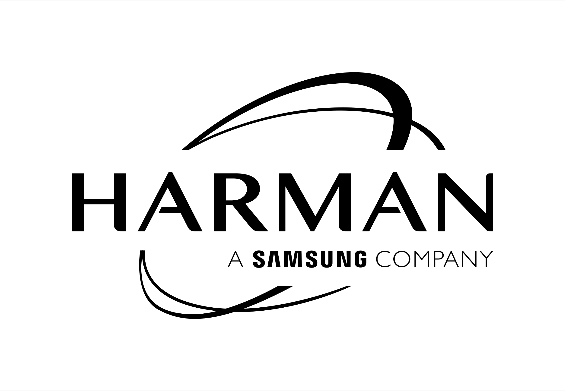 HARMAN International, Incorporated8500 Balboa Boulevard, Northridge, CA 91329 USADanzigerkade 16G 1013 AP Amsterdam, NetherlandsGround Floor, Westside 2, London Road, Apsley, Hemel Hempstead, Hertfordshire, HP3 9TD, United Kingdomwww.arcam.co.uk© 2023 HARMAN International Industries, Incorporated. All rights reserved.JBL is a trademarks of HARMAN International Industries, Incorporated, registered in the United States and/or other countries.Features, specifications, and appearance are subject to change without notice.Key functionDefault Code
LEFTAlternative Code UP Alternative Code 
DOWNAlternative Code RIGHTSystem/CommandSystem/CommandSystem/CommandSystem/CommandPower16/1219/1216/1216/12Nav Up16/8619/8616/8616/86Nav Left16/8119/8116/8116/81Nav OK16/8719/8716/8716/87Nav Right16/8019/8016/8016/80Nav Down16/8519/8516/8516/85Info/Menu16/5519/5516/5516/55Vol+16/1619/1616/1616/16Play/Pause16/5319/5320/5321/53Music16/3019/3016/3016/30Vol-16/1719/1716/1716/17Skip fwd16/1119/1120/1121/11Brightness16/5919/5916/5916/59Mute16/1319/1316/1316/13Skip back16/3319/3320/3321/33Key functionDefault Code
LEFTAlternative Code RIGHTSystem/CommandSystem/CommandPower20/1220/12Nav Up20/8620/86Nav Left20/8120/81Nav OK20/8720/87Nav Right20/8020/80Nav Down20/8520/85Info/Menu20/5520/55Vol+16/1619/16Play/Pause20/5320/53Music20/8220/82Vol-16/1719/17Skip fwd20/1120/11Brightness20/5920/59Mute16/1319/13Skip back20/3320/33Key functionDefault Code
LEFTAlternative Code RIGHTAlternative Code DOWNSystem/CommandSystem/CommandSystem/CommandPower21/1221/1221/12Nav Up21/8621/8621/86Nav Left21/8121/8121/81Nav OK21/8721/8721/87Nav Right21/8021/8021/80Nav Down21/8521/8521/85Info/Menu21/5521/5521/55Vol+21/1616/1619/16Play/Pause21/5321/5321/53Music21/6621/6621/66Vol-21/1716/1719/17Skip fwd21/3221/3221/32Brightness21/5921/5921/59Mute21/1316/1319/13Skip back21/3321/3321/33